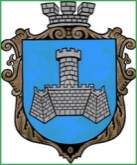 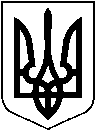 УКРАЇНАВІННИЦЬКОЇ ОБЛАСТІМІСТО ХМІЛЬНИКРОЗПОРЯДЖЕННЯМІСЬКОГО ГОЛОВИВід 17 листопада 2021 р.                                                                                   №574-рПро відзначення Дня Гідності та Свободи у населених пунктах Хмільницької міської  територіальної громадиВідповідно до Указу Президента України від 13 листопада 2014 року                  № 872/2014 «Про День  Гідності та Свободи», враховуючи Протокол №23 чергового засідання  Вінницької обласної комісії з питань техногенно-екологічної безпеки та надзвичайних ситуацій від 16.11.2021 року, рішення міської комісії з ТЕБ та НС №19/43 від 17.11.2021 року,  з метою утвердження в Україні ідеалів свободи і демократії, збереження та донесення до сучасного і майбутніх поколінь об’єктивної інформації про доленосні події в Україні початку XXI століття, а також віддання належної шани патріотизму й мужності громадян, які восени 2004 року та у листопаді 2013 року - лютому 2014 року постали на захист демократичних цінностей, прав і свобод людини і громадянина, національних інтересів нашої держави та її європейського вибору , керуючись ст. ст. 42, 59  Закону України "Про місцеве самоврядування в Україні":  Провести 21 листопада 2021 року  об 11: 00 год. покладання квітів   до пам’ятного знаку Героїв Небесної Сотні з нагоди відзначення Дня Гідності та Свободи у населених пунктах Хмільницької міської  територіальної громади із суворим дотриманням карантинних вимог, зокрема, щодо кількості учасників, визначеної дистанції між ними, дотримання усіх санітарних та протиепідемічних заходів. Утворити та затвердити склад організаційного комітету з підготовки та проведення заходів із нагоди відзначення Дня Гідності та Свободи у населених пунктах Хмільницької міської  територіальної громади (надалі – Оргкомітет) згідно з Додатком 1.Затвердити план  заходів із підготовки та відзначення Дня Гідності та Свободи у населених пунктах Хмільницької міської  територіальної громади згідно з Додатком 2.Контроль за виконанням цього розпорядження покласти на заступника міського голови з питань діяльності виконавчих органів Хмільницької  міської ради Сташка А.В., а супровід на начальника відділу культури і туризму Хмільницької міської ради Цупринюк Ю.С.Міський голова 		             		     Микола ЮРЧИШИН  	С.П.МаташА.В.Сташко Н.П. МазурЮ.С. Цупринюк Н.А.Буликова Додаток  1до розпорядження міського головивід 17  листопада  2021 р.№574-рСКЛАД ОРГАНІЗАЦІЙНОГО КОМІТЕТУіз підготовки та проведення заходів з нагоди відзначення Дня Гідності та Свободи у населених пунктах Хмільницької міської територіальної громадиМАЛІНОВСЬКА                     староста Порицького старостинського округуВалентина Іванівна       		Міський голова 	                                        Микола ЮРЧИШИН 			     Додаток 2до розпорядження міського головивід 17  листопада  2021 р.№574-рПЛАН ЗАХОДІВіз підготовки та відзначення Дня Гідності та Свободи у населених пунктах Хмільницької міської територіальної громадиУпорядкувати пам’ятний знак Героям Небесної Сотні.Організовують виконання: Комунальне підприємство  «Хмільниккомунсервіс» термін: до 19 листопада 2021 рокуОновити експозиції присвячені загиблим учасникам  Революції Гідності, в  освітніх, музейних, бібліотечних, культурних закладах.Організовують виконання:Управління освіти,молоді та спорту Хмільницької міської  ради,Комунальний заклад «Історичний музей м. Хмільник» Комунальний заклад  «Історичний музей імені Василя Порика» Хмільницької міської  ради,Відділ культури і туризму Хмільницької міської ради,Комунальний заклад «Бібліотека для дорослих» Хмільницької міської радиКомунальний заклад «Будинок культури» Хмільницької міської ради термін: до 19 листопада 2021 рокуЗабезпечити підготовку і проведення на території Хмільницької міської територіальної громади заходів з нагоди вшанування пам’яті загиблих учасників Революції Гідності.Організовують виконання:Управління освіти,молоді та спорту Хмільницької міської  ради,Комунальний заклад «Історичний музей м. Хмільник»,Комунальний заклад «Історичний музей імені Василя Порика» Хмільницької міської  ради,Комунальний заклад «Бібліотека для дорослих» Хмільницької міської радиКомунальний заклад «Будинок культури» Хмільницької міської ради термін: листопад 2021 рокуРекомендувати керівникам релігійних організацій громади провести поминальні та заупокійні панахиди і богослужіння у  храмах громади.Організовують виконання:Відділ інформаційної діяльності та комунікацій із громадськістю міської ради термін: 21 листопада  2021 року21 листопада 2021 року о 11:00 год. покладання квітів до пам’ятного знаку Героям Небесної Сотні із суворим дотриманням карантинних вимог, зокрема, щодо кількості учасників, визначеної дистанції між ними, дотримання усіх санітарних та протиепідемічних заходів.                                             Оргкомітет					термін:21 листопада 2021 рокуЗабезпечити охорону громадського порядку, під час проведення урочистого  покладання квітів до  пам’ятного знаку Героям Небесної Сотні  з нагоди відзначення Дня Гідності та Свободи. Хмільницький районний  відділ поліції ГУНП у Вінницькій області термін: 21 листопада  2021 року Провести у загальноосвітніх та професійно-технічних начальних закладах населених пунктів  Хмільницької  міської  територіальної громади просвітницькі заходи з нагоди відзначення Дня Гідності та Свободи.Організовують виконання:                                                          Оліх В.В.,Гаврилюк Ж.А. Коломієць М.П.Термін: упродовж навчального рокуПровести заходи з нагоди відзначення Дня Гідності та Свободи в режимі  онлайн    та  оприлюднити їх на офіційному вебсайті Хмільницькох міської ради, сторінках закладів культури соціальних медіа (сторінки в соціальній мережі «Фейсбук»).Організовують виконання:Відділ інформаційної діяльності та комунікацій із громадськістю міської ради,Відділ культури і туризму Хмільницької міської ради,КПНЗ Хмільницька школа мистецтв,Комунальний заклад «Будинок культури» Хмільницької міської ради,Комунальний заклад " Бібліотека для дорослих» Хмільницької міської ради,   		 Комунальний заклад «Історичний музей м. Хмільник»,  Комунальний заклад «Історичний музей імені Василя Порика»  Хмільницької міської радиТермін: 21  листопада 2021рокуМіський голова  		Микола ЮРЧИШИНСТАШКОАндрій Володимирович заступник міського голови з питань діяльності виконавчих органів Хмільницької  міської ради, голова ОргкомітетуМАТАШСергій Петровичкеруючий справами виконавчого комітету міської ради, заступник голови ОргкомітетуЦУПРИНЮКЮлія СтепанівнаЗАГІКАВолодимир Михайлович КОЛОМІЙЧУКВалерій Петрович начальник Відділу культури і туризму Хмільницької міської ради, секретар Оргкомітетузаступник міського голови з питань діяльності виконавчих органів міської радиначальник відділу цивільного захисту, оборонної роботи та взаємодії з правоохоронними органами Хмільницької  міської ради КОВАЛЬСЬКИЙВалентин Дмитровичголова громадської організації "Спілка учасників АТО м. Хмільника та Хмільницького району" /за згодою/ОЛІХВіталій Васильовичначальник Управління освіти, молоді та спорту Хмільницької міської радиКОСЕНКОВасиль Олександровичголова Хмільницької міської організації ветеранів України /за згодою/ЛУЦЕНКОНаталія Вікторівнадиректор Центру дитячої та юнацької творчості МАЗУРНаталія Петрівнаначальник відділу інформаційної діяльності та комунікацій із громадськістю Хмільницької  міської радиМИХАЛЬНЮКМикола Васильовичголова Хмільницької міської громадської організації "Народне Віче Хмільник" /за згодою/ОХРІМЕНКОАндрій Петровичначальник  Хмільницького районного  територіального центру комплектування та  соціальної підтримки  /за згодою/ПАЦАНІВСЬКАНаталія МиколаївнаМАЦЕНКО                   Тетяна Миколаївнав.о. директора Комунального закладу"Історичний музей м. Хмільник"в.о. директора Комунального закладу «Історичний музей імені Василя Порика» Хмільницької міської радиКУЦКІРОлена ВасилівнаДОНЧЕНКО                Олександр Васильовичв.о. директора Комунального закладу «Бібліотека для дорослих» Хмільницької міської радив.о. директора Комунального закладу«Будинок культури» Хмільницької міської радиПРОКОПОВИЧОльга Дмитрівнаначальник загального відділу Хмільницької  міської радиРОМАНЮКВалерій Олександровичначальник Хмільницького районного відділу поліції ГУНП у Вінницькій області /за згодою/ЛИТВИНЕНКОІнна СергіївнаПРОКОПОВИЧЮрій Івановичначальник Управління житлово-комунального господарства та комунальної власності Хмільницької міської радиначальник Комунального підприємства «Хмільниккомунсервіс» ТЕНДЕРИСОксана ВолодимирівнаТИМОШЕНКОІрина Ярославівнаначальник організаційного відділу Хмільницької міської радиначальник Управління праці та соціальногозахисту населення Хмільницької міської радиФРАНЧУКАндрій МиколайовичГАВРИЛЮК Жанна Анатоліївна КОЛОМІЄЦЬ  Микола ПетровичТИТУЛААндрій ПетровичШКАТЮКТетяна СергіївнаБИЧОКГанна МихайлівнаМАТВІЮКНаталія ВасилівнаСУХИЙМикола ОлексійовичОСТАПЧУК                  Світлана Григорівнав.о. директора КПНЗ Хмільницька школа мистецтвв.о. директора  ДПТНЗ «Хмільницький аграрний центр професійно – технічної освіти» /за згодою/директор Державного навчального закладу «Професійний ліцей сфери послуг                          м. Хмільник» /за згодою/староста Соколівського старостинського округустароста Великомитницького старостинського округустароста Лозівського старостинського округустароста Кривошиївського старостинського округустароста Широкогребельського старостинського округустароста Кожухівського старостинського округу